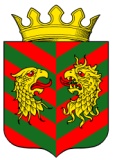 СОВЕТ ДЕПУТАТОВ  МУНИЦИПАЛЬНОГО ОБРАЗОВАНИЯ «КЯХТИНСКИЙ РАЙОН» РЕСПУБЛИКИ БУРЯТИЯПОСТАНОВЛЕНИЕ«26» апреля 2017 года                                                                       № 1-45С/пг. КяхтаО даче согласия на назначение на должность Управляющего делами Администрации МО «Кяхтинский район»	В соответствии с частью 1 статьи 38 Устава муниципального образования «Кяхтинский район» Республики Бурятия, рассмотрев представленную на согласование кандидатуру на должность Управляющего делами Администрации МО «Кяхтинский район», Совет депутатов МО «Кяхтинский район» Республики Бурятия постановил:Дать согласие Главе муниципального образования «Кяхтинский район» на назначение на должность Управляющего делами Администрации муниципального образования «Кяхтинский район» Республики Бурятия Тугульдурова Владимира Бальжи-Нимаевича.Постановление вступает в силу с момента его подписания.Председатель Совета депутатов МО «Кяхтинский район»                                                            А.Н. Полонов